Приложение Сводная информацияпо результатам общественного обсуждения проектаПроект «Программа профилактики рисков причинения вреда (ущерба) охраняемым законом ценностям при осуществлении регионального государственного надзора в области защиты населения и территорий от чрезвычайных ситуаций на 2024 год»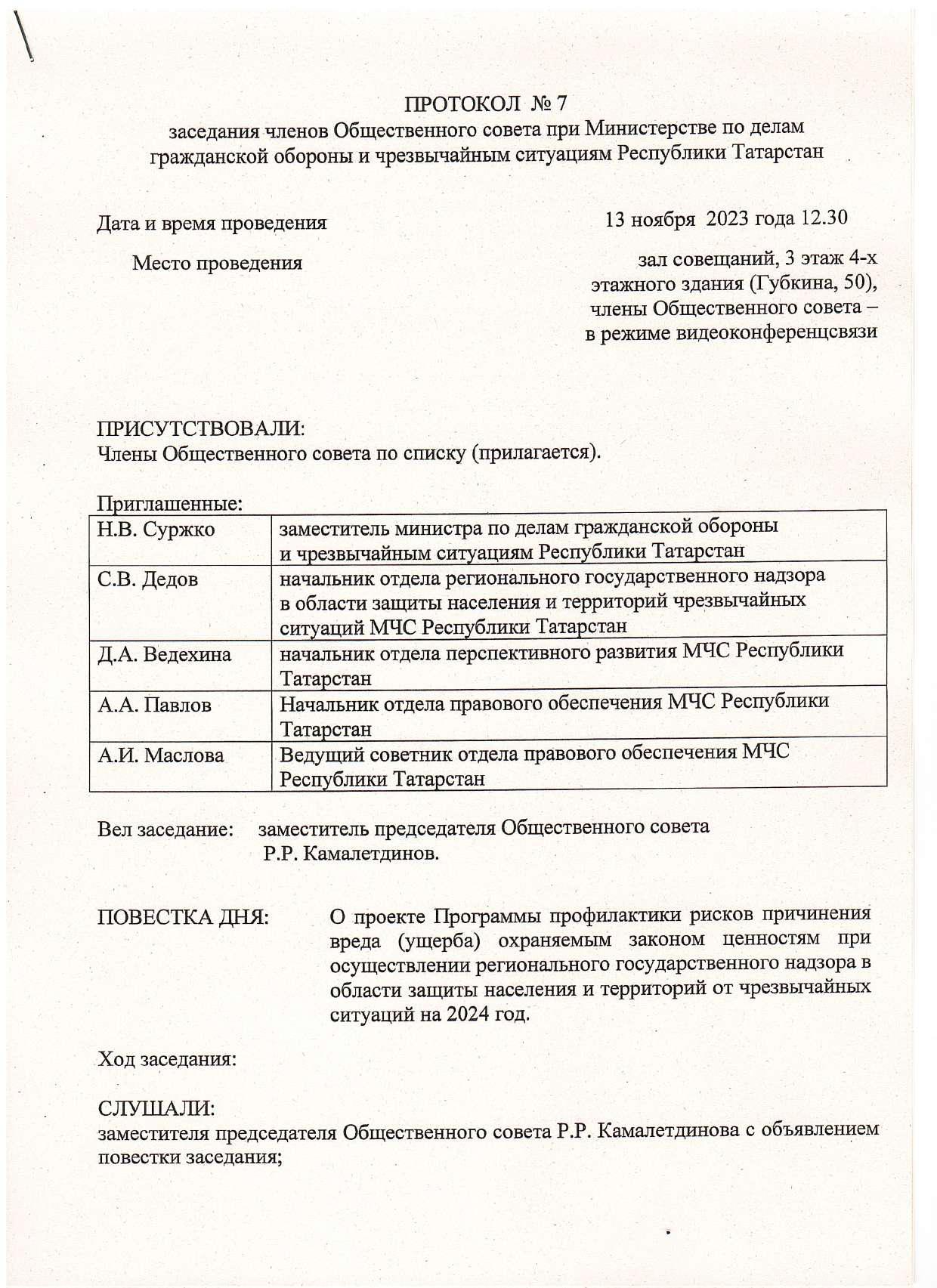 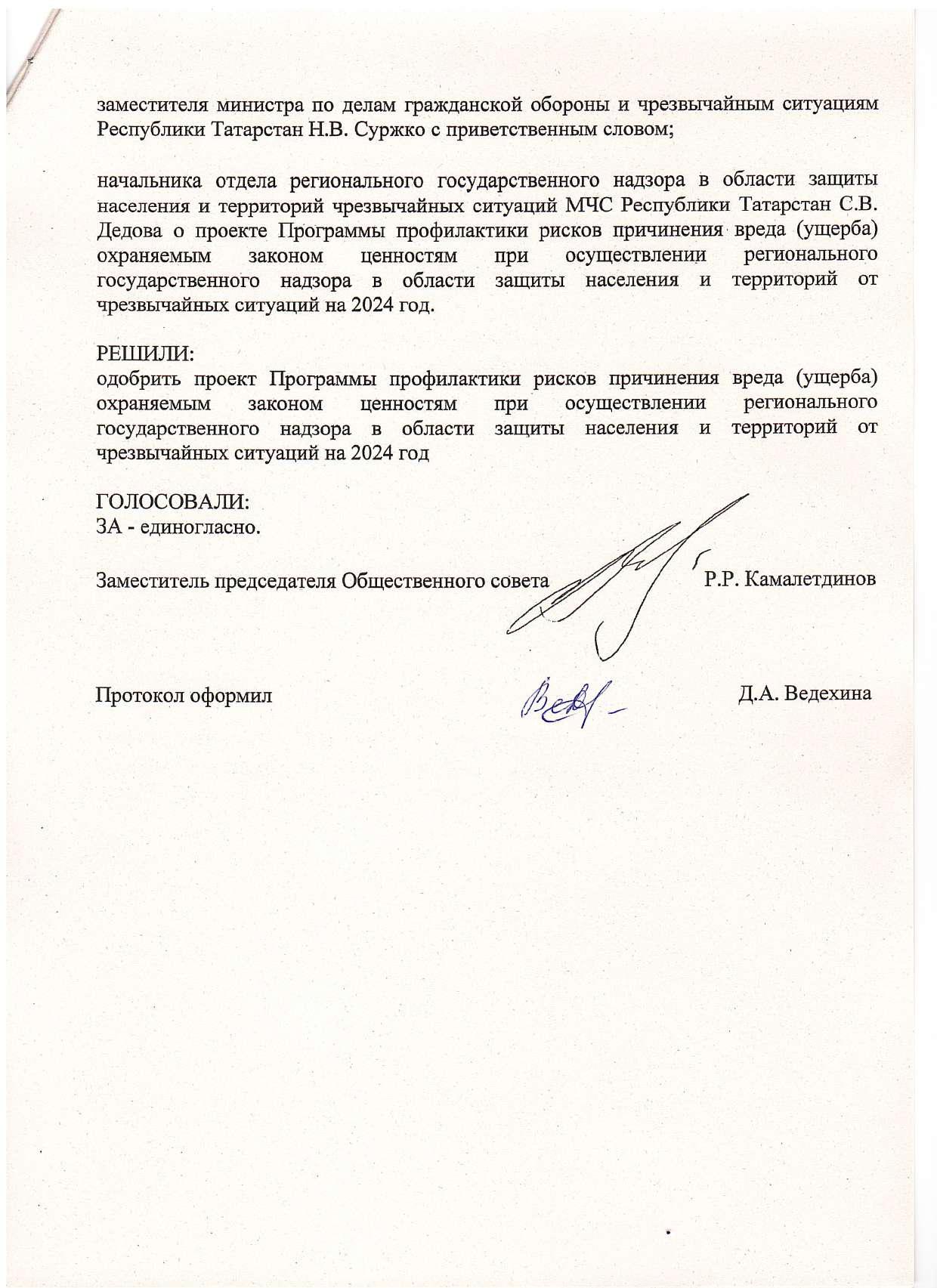 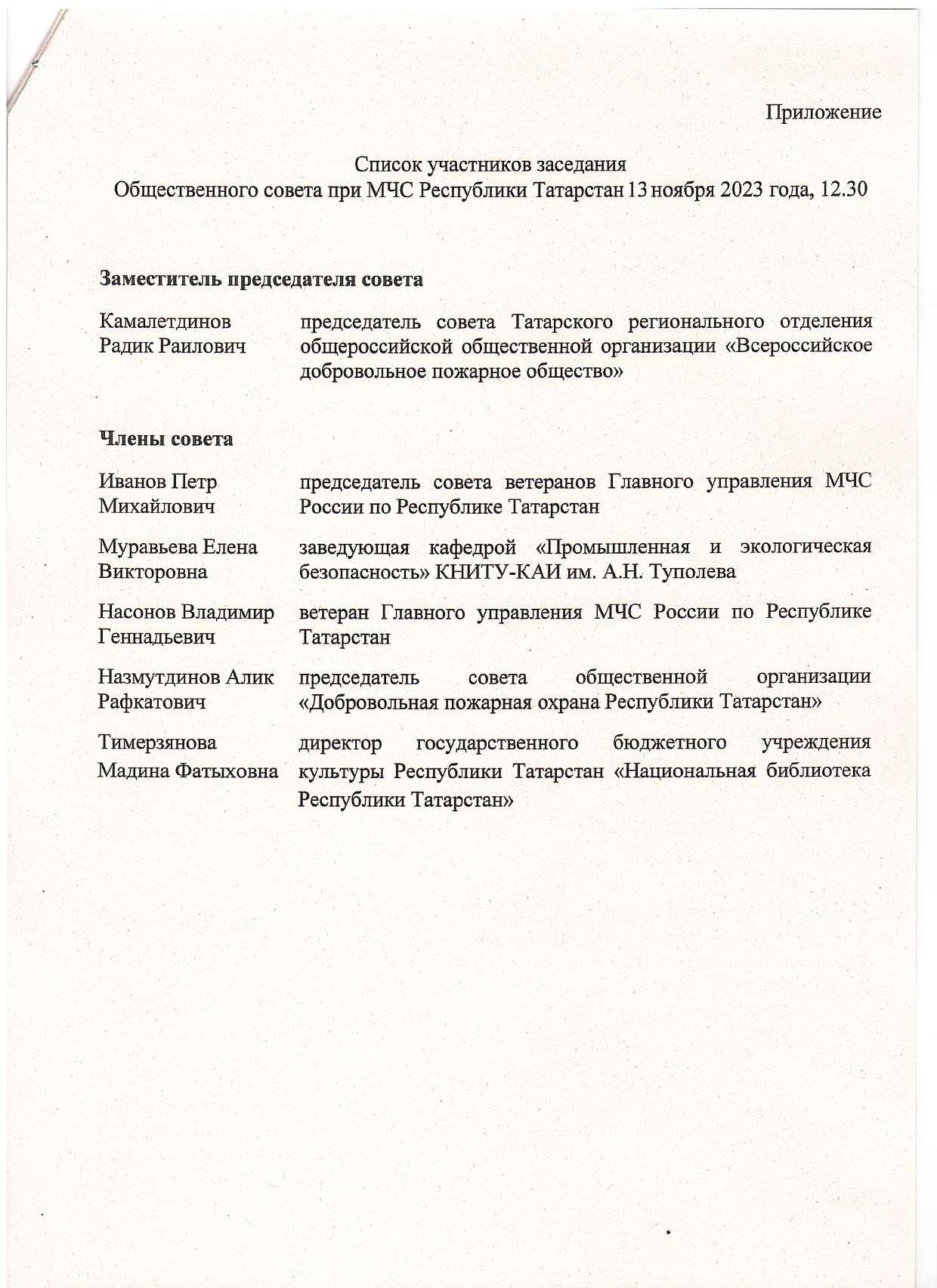 Общественное обсуждениеОбщественное обсуждениеОбщественное обсуждениеОбщественное обсуждениеОбщественное обсуждение№№п/пУчастник обсуждения (Ф.И.О. (последнее - при наличии)/адрес электронной почты)Позиция участника обсужденияКомментарии разработчикаКомментарии разработчикане поступало	не имеется не имеется не имеется Общее количество поступивших предложенийОбщее количество поступивших предложенийОбщее количество поступивших предложенийОбщее количество поступивших предложений-Общее количество учтенных предложенийОбщее количество учтенных предложенийОбщее количество учтенных предложенийОбщее количество учтенных предложений-Общее количество частично учтенных предложенийОбщее количество частично учтенных предложенийОбщее количество частично учтенных предложенийОбщее количество частично учтенных предложений-Общее количество неучтенных предложенийОбщее количество неучтенных предложенийОбщее количество неучтенных предложенийОбщее количество неучтенных предложений-